УТВЕРЖДАЮИ.о. руководителя ФГБУ «АМП Каспийского моря»_____________Н.А. Ковалев“___” _______ 2019 г.Извещение о проведении простой закупки на выполнение работ по изготовлению и монтажу створчатой трансформирующейся перегородки ПВХ в сборе в кабинете (помещение № 17), входящем в помещение № 1 здания учебного корпуса с пристройкой общей площадью 5124,6 кв.м с кадастровым номером 30:12:030009:67, расположенного по адресу: Астраханская область, г. Астрахань, ул. Богдана Хмельницкого, 3Извещение о проведении простой закупки не является извещением о проведении торгов в соответствии с требованиями статей 447-449 Гражданского кодекса и не влечет для Заказчика соответствующих гражданско-правовых последствий.УТВЕРЖДАЮИ.о. руководителя ФГБУ «АМП Каспийского моря»______________Н.А. Ковалев“___” _______ 2019 г.Документация о проведении простой закупки на выполнение работ по изготовлению и монтажу створчатой трансформирующейся перегородки ПВХ в сборе в кабинете (помещение № 17), входящем в помещение № 1 здания учебного корпуса с пристройкой общей площадью 5124,6 кв.м с кадастровым номером 30:12:030009:67, расположенного по адресу: Астраханская область, г. Астрахань, ул. Богдана Хмельницкого, 3Настоящая Документация информирует о заключении договора по итогам проведения простой закупки и не предназначена для приглашения поставщиков (исполнителей, подрядчиков) подавать заявки на участие в закупке.Приложение № 1 к Документации о закупкеПРОЕКТ ДОГОВОРА ДОГОВОР № _________г. Астрахань                                                                                                       «___»  _________2019 г.	Федеральное государственное бюджетное учреждение «Администрация морских портов Каспийского моря» (сокращенное наименование - ФГБУ «АМП Каспийского моря»), именуемое в дальнейшем «Заказчик», в лице и.о. руководителя ФГБУ «АМП Каспийского моря» Ковалева Николая Александровича, действующего на основании Устава и приказа от 23.08.2019 № 234лс, с одной стороны, и Индивидуальный предприниматель Доронина Светлана Александровна, именуемый в дальнейшем «Подрядчик», действующий на основании свидетельства о государственной регистрации физического лица в качестве индивидуального предпринимателя серии 30 № 001530760 от 11 августа 2016 года, ОГРНИП 316302500077842, с другой стороны, далее именуемые Стороны, на основании обоснования цены договора № _________ от ___________ заключили настоящий договор о нижеследующем:1.ПРЕДМЕТ ДОГОВОРА1.1. Подрядчик обязуется выполнить работы по изготовлению и монтажу створчатой трансформирующейся перегородки ПВХ в сборе в кабинете (помещение № 17), входящем в помещение № 1 здания учебного корпуса с пристройкой общей площадью 5124,6 кв.м с кадастровым номером 30:12:030009:67, расположенного по адресу: Астраханская область, г. Астрахань, ул. Богдана Хмельницкого, 3, занимаемое на основании договора безвозмездного пользования № 347/19 от «30» августа 2019 г., в соответствии с Расчетом стоимости работ по изготовлению и монтажу створчатой трансформирующейся перегородки ПВХ в сборе (Приложение № 1 к настоящему договору), далее – работы, и сдать результат работ Заказчику, а Заказчик обязуется принять и оплатить результат работ.1.2. Требования к выполняемым работам установлены в Техническом задании (Приложение № 2 к настоящему договору).             2. ЦЕНА ДОГОВОРА И ПОРЯДОК РАСЧЕТОВ2.1. Цена договора в соответствии с Расчетом стоимости работ по изготовлению и монтажу створчатой трансформирующейся перегородки ПВХ в сборе (Приложение № 1 к настоящему договору) составляет 159 771  (Сто пятьдесят девять тысяч семьсот семьдесят один)  рубль 20 копеек, НДС не облагается на основании пункта 3 статьи 346.11 НК РФ (уведомление об изменении объекта налогообложения (форма № 26.2-6) от 19.12.2017).2.2. Цена договора включает в себя стоимость работ, стоимость оборудования и материалов, необходимых для выполнения работ, расходы на уплату налогов, пошлин, сборов и других обязательных платежей, предусмотренных законодательством Российской Федерации, а также все другие расходы Подрядчика, связанные с выполнением обязательств по настоящему договору.2.3. Цена договора является твердой и не может изменяться в ходе исполнения договора.2.4. Оплата по настоящему договору осуществляется Заказчиком за выполненные Подрядчиком и принятые Заказчиком работы в безналичной форме путем перечисления денежных средств на расчетный счет Подрядчика, указанный в разделе 14 настоящего договора, в течение 15 (Пятнадцати) рабочих дней с момента подписания Сторонами акта о приёмке выполненных работ по форме КС-2, справки о стоимости выполненных работ и затрат по форме КС-3, на основании предоставленного Подрядчиком счета.Датой оплаты считается дата списания денежных средств с лицевого счёта Заказчика.2.5. Платежи по настоящему договору осуществляются Заказчиком в российских рублях.2.7. При выявлении факта предоставления ненадлежащим образом оформленных документов (счета,  акта о приёмке выполненных работ по форме КС-2, справки о стоимости выполненных работ и затрат по форме КС-3 Заказчик обязан сообщить данный факт Подрядчику (по факсу или электронной почте). Подрядчик обязуется в течение трёх рабочих дней предоставить корректно оформленные документы или внести в документы исправления в порядке, установленном действующим законодательством Российской Федерации, и повторно представить их Заказчику.3. СРОК И МЕСТО ВЫПОЛНЕНИЯ РАБОТ3.1. Срок выполнения работ: 16 (Шестнадцать) рабочих дней с момента подписания Сторонами настоящего договора.3.2. Подрядчик выполняет работы по монтажу створчатой трансформирующейся перегородки ПВХ в сборе по адресу: г. Астрахань, ул. Богдана Хмельницкого, 3, кабинет (помещение № 17), входящий в помещение № 1 здания учебного корпуса с пристройкой.4. ПРАВА И ОБЯЗАННОСТИ СТОРОН4.1. Подрядчик обязан:4.1.1. Выполнить работы надлежащего качества, в объеме и в сроки, предусмотренные настоящим договором, и сдать работы Заказчику  в установленный настоящим договором срок.4.1.2. Выполнить работы из материалов Подрядчика, с использованием оборудования Подрядчика. Материалы должны быть новыми, не бывшими в эксплуатации, не восстановленными и не собранными из восстановленных компонентов. Подрядчик несет ответственность за ненадлежащее качество материалов и оборудования, а также за предоставление материалов и оборудования, обремененных правами третьих лиц.4.1.3. До начала выполнения работ предоставить Заказчику копии документов, подтверждающих соответствие используемых при выполнении работ материалов государственным стандартам (если такие материалы входят в Перечень товаров, подлежащих обязательной сертификации), или другим нормативным документам, установленным для данного вида материалов.4.1.4. Вывезти до приемки работ Заказчиком принадлежащие Подрядчику оборудование, инвентарь, инструменты и производственный мусор.4.1.5. Немедленно известить Заказчика и до получения от него указания приостановить работы при обнаружении:- возможных неблагоприятных для Заказчика последствий выполнения его указания о способе  исполнения работ;- иных обстоятельств, угрожающих годности или прочности результатов выполняемых работ, либо создающих невозможность их завершения в срок.4.1.6. Предоставить Заказчику в день окончания работ акт о приёмке выполненных работ по форме КС-2,  справку о стоимости выполненных работ и затрат по форме КС-3, счет на оплату.4.1.7. Устранить недостатки работ, выявленные в ходе приемки работ Заказчиком.4.2. Подрядчик имеет право:4.2.1. Досрочно выполнить работы по настоящему договору.4.3. Заказчик обязан:4.3.1. Обеспечить Подрядчику доступ к месту выполнения работ.4.3.2. Принять и оплатить выполненные работы в соответствии с условиями настоящего договора.4.4. Заказчик имеет право:4.4.1. В любое время проверять ход и качество выполняемых Подрядчиком работ, не вмешиваясь в его деятельность.5. ОБЯЗАННОСТИ ПОДРЯДЧИКА ПО ОБЕСПЕЧЕНИЮ ТРЕБОВАНИЙ ОХРАНЫ ТРУДА ПРИ ВЫПОЛНЕНИИ РАБОТ НА ОБЪЕКТАХ ЗАКАЗЧИКА5.1. При выполнении работ по настоящему договору Подрядчик обязан:5.1.1.Соблюдать требования охраны труда, пожарной безопасности, системы стандартов безопасности труда, электробезопасности, экологии, строительных норм и правил по технике безопасности в строительстве.5.1.2.Обеспечить безопасное выполнение работ.5.1.3. До начала выполнения работ направить  работников, привлекаемых для выполнения работ на объектах Заказчика, к ответственному лицу Заказчика для проведения вводного инструктажа. 5.1.4. Разработать (при необходимости) дополнительные меры по обеспечению безопасных условий труда и выполнять их в процессе работы.5.1.5. Выполнять работы силами подготовленных и аттестованных работников, не имеющих медицинских противопоказаний к выполняемым работам.5.1.6. Назначить лицо, ответственное за обеспечение охраны труда, пожарной безопасности, электробезопасности.5.1.7. Обеспечить своих работников исправными средствами индивидуальной и коллективной защиты и контролировать правильное их применение.5.1.8. Содержать участки работ в чистоте и порядке.5.1.9. Устанавливать ограждения, знаки безопасности, запирающие устройства при возникновении временных опасностей во время проведения работ и обеспечивать их сохранность. 5.1.10. Обеспечивать исправное техническое состояние и безопасную эксплуатацию  оборудования, электроинструментов, технологической оснастки, машин, механизмов и приборов.5.1.11. Обеспечивать необходимые условия для проведения проверок безопасности организации работ должностными лицами Заказчика.5.1.12. Обеспечить разработку и выполнение мероприятий по устранению замечаний специалистов Заказчика.5.1.13. Обеспечить ограждение зоны возникновения временных опасностей во время выполнения работ сигнальной лентой.5.1.14. Все электропусковые устройства размещать таким образом, чтобы исключалась возможность пуска машин, механизмов и оборудования посторонними лицами.5.2. Подрядчик несет полную ответственность за невыполнение настоящего раздела.6. СДАЧА И ПРИЕМКА РАБОТ6.1. Работы считаются принятыми после подписания Сторонами акта о приёмке выполненных работ по форме КС-2, справки о стоимости выполненных работ и затрат по форме КС-3, представленных Подрядчиком.6.2. Акт о приёмке выполненных работ по форме КС-2 и справка о стоимости выполненных работ и затрат по форме КС-3 подписываются Заказчиком в течение 3 (Трех) рабочих дней после их получения при отсутствии у Заказчика замечаний к выполненным работам. При обнаружении недостатков в работах при приемке Заказчик вправе отказаться от подписания акта о приёмке выполненных работ по форме КС-2 и направить Подрядчику мотивированный отказ от приемки работ с перечнем выявленных недостатков и сроками их устранения.6.3. Риск случайной гибели или случайного повреждения результата выполненных работ до его приемки Заказчиком несет Подрядчик.7. ГАРАНТИЯ КАЧЕСТВА РАБОТ7.1. Качество выполненных работ должно соответствовать обязательным требованиям, установленным нормативными документами для качества работ соответствующего рода. 7.2. Гарантийный срок на результат работ составляет 12 (Двенадцать) месяцев с даты подписания Сторонами акта о приёмке выполненных работ по форме КС-2, справки о стоимости выполненных работ и затрат по форме КС-3.7.3. Гарантия качества результата работ распространяется на все, что составляет результат работ.7.4. Указанные гарантии не распространяются на случаи преднамеренного повреждения результата работ со стороны третьих лиц.8. ОТВЕТСТВЕННОСТЬ СТОРОН8.1. За невыполнение или ненадлежащее выполнение обязательств по настоящему договору Стороны несут ответственность в соответствии с действующим законодательством Российской Федерации.8.2. В случае просрочки исполнения Подрядчиком обязательств, предусмотренных настоящим договором, Подрядчик уплачивает Заказчику пени за каждый день просрочки, начиная со дня, следующего после дня истечения установленного настоящим договором срока исполнения обязательства, в размере одной трехсотой действующей на дату уплаты пени ключевой ставки  Центрального банка Российской Федерации от цены договора. 8.3. В случае просрочки исполнения Заказчиком обязательств, предусмотренных настоящим договором, Заказчик уплачивает Подрядчику пени за каждый день просрочки, начиная со дня, следующего после дня истечения установленного настоящим договором срока исполнения обязательства, в размере одной трехсотой действующей на дату уплаты пени ключевой ставки  Центрального банка Российской Федерации от цены договора. 8.4. Уплата пени не освобождает Сторону, нарушившую обязательства, от исполнения обязательства в полном объеме.8.5. Стороны освобождаются от уплаты пени, если докажут, что просрочка исполнения указанного обязательства произошла вследствие непреодолимой силы или по вине другой стороны.8.6. Заказчик вправе удержать сумму пеней, исчисленных в соответствии с настоящим договором, при оплате работ.9. ПОРЯДОК РАЗРЕШЕНИЯ СПОРОВ9.1. Стороны примут все меры к разрешению всех споров и разногласий, которые могут возникнуть из настоящего договора или в связи с ним путем переговоров. Срок ответа на претензию – 10 (Десять) календарных дней со дня ее получения. Претензия и ответ на претензию направляются в письменном виде по адресам, указанным в разделе 14 настоящего договора.9.2. В случае недостижения взаимного согласия все споры, разногласия или требования, возникающие из настоящего договора или в связи с ним, в том числе касающиеся его исполнения, нарушения, прекращения или недействительности, подлежат разрешению в Арбитражном суде Астраханской области.10. СРОК ДЕЙСТВИЯ ДОГОВОРА10.1. Настоящий договор вступает в силу с момента подписания его Сторонами и действует до полного исполнения Сторонами обязательств по настоящему договору.10.2. Расторжение договора допускается по соглашению Сторон, по решению суда или в связи с односторонним отказом стороны договора от исполнения договора в соответствии с гражданским законодательством Российской Федерации.11. АНТИКОРРУПЦИОННАЯ ОГОВОРКА11.1. Стороны обязуются соблюдать требования антикоррупционного законодательства Российской Федерации и не предпринимать никаких действий, которые могут нарушить нормы антикоррупционного законодательства, в связи со своими правами или обязательствами согласно настоящему договору, в том числе (не ограничиваясь) не совершать предложение, санкционирование, обещание и осуществление незаконных платежей, включая (но, не ограничиваясь) взятки в денежной или любой иной форме, каким-либо физическим или юридическим лицам, включая (но, не ограничиваясь) коммерческие организации, органы власти и самоуправления, государственных служащих, частные компании и их представителей.11.2. В случае нарушения одной из Сторон обязательств настоящего раздела, другая Сторона имеет право в одностороннем внесудебном порядке отказаться от исполнения настоящего договора. Стороны не возмещают друг другу убытки в случае расторжения договора в соответствии с данным пунктом.12. ОБСТОЯТЕЛЬСТВА НЕПРЕОДОЛИМОЙ СИЛЫ (ФОРС-МАЖОР)12.1. Стороны освобождаются от ответственности за неисполнение или ненадлежащее исполнение обязательств по договору, если надлежащее исполнение оказалось невозможным вследствие непреодолимой силы, то есть чрезвычайных и непредотвратимых при данных условиях обстоятельств, под которыми понимаются: запретные действия властей, гражданские волнения, эпидемии, блокада, эмбарго, землетрясения, наводнения, пожары или другие стихийные бедствия.12.2. В случае наступления этих обстоятельств Сторона обязана в течение 5 (Пяти) рабочих дней уведомить об этом другую Сторону.12.3. Документ, выданный уполномоченным государственным органом, является достаточным подтверждением наличия и продолжительности действия непреодолимой силы.12.4. Если обстоятельства непреодолимой силы продолжают действовать более 30 (Тридцати) календарных дней, то каждая Сторона вправе отказаться от договора в одностороннем порядке.13. ЗАКЛЮЧИТЕЛЬНЫЕ ПОЛОЖЕНИЯ13.1. Любые дополнения к настоящему договору имеют силу только в том случае, если они оформлены в письменном виде и подписаны обеими Сторонами.13.2. В случае изменения у одной из Сторон местонахождения, названия, банковских реквизитов и других сведений, указанных в разделе 14 настоящего договора, она обязана в течение 5 (Пяти) календарных дней письменно известить об этом другую Сторону.13.3. Стороны договорились, что до получения оригинала документа факсимильная или электронная копия такого документа имеет полную юридическую силу.13.4. Настоящий договор составлен и подписан в 2-х экземплярах, имеющих одинаковую юридическую силу, по одному для каждой из Сторон.13.5. В остальном, что не урегулировано настоящим договором, Стороны руководствуются положениями действующего законодательства Российской Федерации.13.6.Неотъемлемой частью настоящего договора являются следующее приложения:- Приложение № 1 – Расчет стоимости работ по изготовлению и монтажу створчатой трансформирующейся перегородки ПВХ в сборе;- Приложение № 2 – Техническое задание.14. РЕКВИЗИТЫ И ПОДПИСИ СТОРОНПриложение № 1  к договору № _________ от «___»_______2019 г. Расчет стоимости работ по изготовлению и монтажу створчатой трансформирующейся перегородки ПВХ в сбореИТОГО: 159 771  (Сто пятьдесят девять тысяч семьсот семьдесят один)  рубль 20 копеек, НДС не облагается на основании пункта 3 статьи 346.11 НК РФ.Приложение № 2  к договору № _________ от «___»_______2019 г. Техническое задание1. Наименование выполняемых работ: работы по изготовлению и монтажу створчатой трансформирующейся перегородки ПВХ в сборе в кабинете (помещение № 17), входящем в помещение № 1 здания учебного корпуса с пристройкой общей площадью 5124,6 кв.м с кадастровым номером 30:12:030009:67, расположенного по адресу: Астраханская область, г. Астрахань, ул. Богдана Хмельницкого, 3.2. Перечень и объем выполняемых работ и используемых материалов:3. Схема перегородки: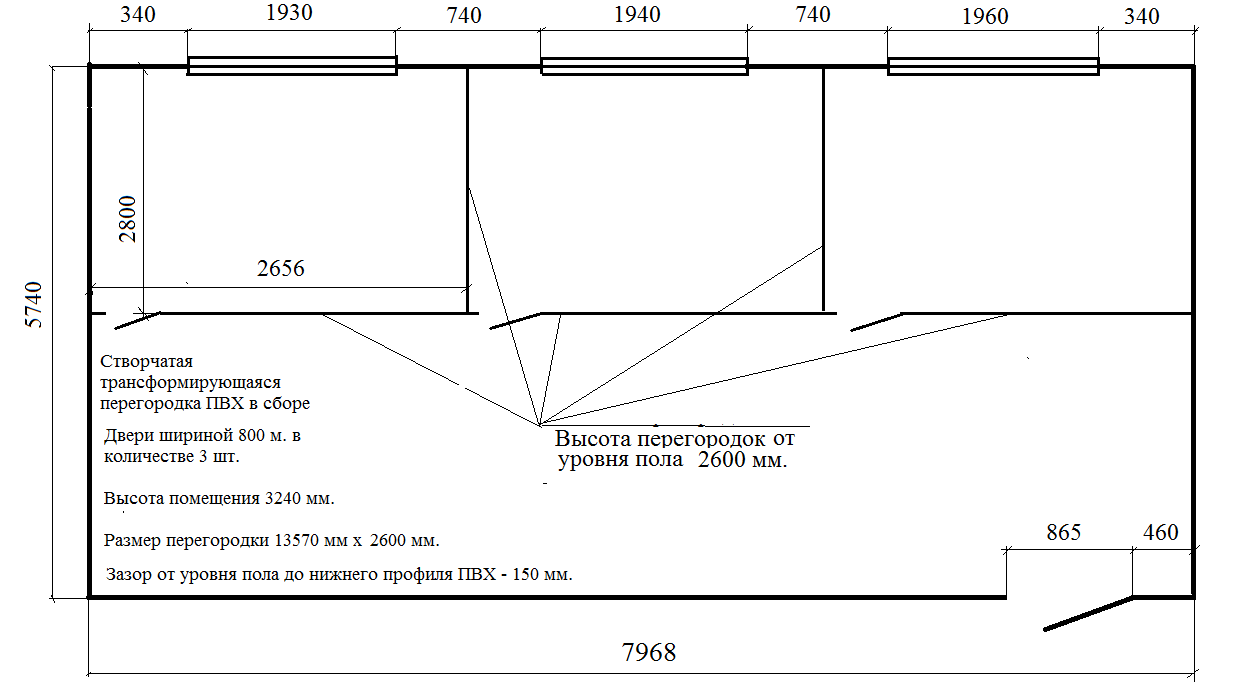 4. Требования к выполняемым работам и используемым материалам:Высота перегородки – 2 600 мм. Зазор от уровня пола до нижнего профиля ПВХ - 150 мм. Внизу перегородки на высоту 800 мм – сэндвич плита ПВХ, остальное на высоту 1800 мм - стеклопакет. Двери шириной 800 мм (в комплекте ручка, замок, петли) в количестве 3 шт.Каркас – профиль ПВХ белого цвета.Стеклопакет – прозрачный, двойной (толщина – 4 мм каждого стекла).Материалы должны быть новыми, не бывшими в эксплуатации, не восстановленными и не собранными из восстановленных компонентов. Подрядчик несет ответственность за ненадлежащее качество материалов и оборудования, а также за предоставление материалов и оборудования, обремененных правами третьих лиц.До начала выполнения работ Подрядчик должен предоставить Заказчику копии документов, подтверждающих соответствие используемых при выполнении работ материалов государственным стандартам (если такие материалы входят в Перечень товаров, подлежащих обязательной сертификации), или другим нормативным документам, установленным для данного вида материалов.Подрядчик выполняет работы в соответствии с договором, строительными нормами и правилами, правилами пожарной безопасности, ГОСТ 30970-2014 «Блоки дверные из поливинилхлоридных профилей. Общие технические условия», ГОСТ 12.1.004-91 «Система стандартов безопасности труда. Пожарная безопасность. Общие требования»,  другими нормативными документами для данных видов работ.Способ закупкиПростая закупкаИнформация о ЗаказчикеИнформация о ЗаказчикеНаименование ЗаказчикаФедеральное государственное бюджетное учреждение «Администрация морских портов Каспийского моря» (ФГБУ «АМП Каспийского моря»)Место нахождения, почтовый адрес ЗаказчикаРоссия, 414016, г. Астрахань, ул. Капитана Краснова, 31Адрес электронной почтыmail@ampastra.ru Контактный телефон/факс+7 8512 58 45 69/ +7 8512 58 45 66Предмет договора1.1. Подрядчик обязуется выполнить работы по изготовлению и монтажу створчатой трансформирующейся перегородки ПВХ в сборе в кабинете (помещение № 17), входящем в помещение № 1 здания учебного корпуса с пристройкой общей площадью 5124,6 кв.м с кадастровым номером 30:12:030009:67, расположенного по адресу: Астраханская область, г. Астрахань, ул. Богдана Хмельницкого, 3, занимаемое на основании договора безвозмездного пользования № 347/19 от «30» августа 2019 г., в соответствии с Расчетом стоимости работ по изготовлению и монтажу створчатой трансформирующейся перегородки ПВХ в сборе (Приложение № 1 к настоящему договору), далее – работы, и сдать результат работ Заказчику, а Заказчик обязуется принять и оплатить результат работ.1.2. Требования к выполняемым работам установлены в Техническом задании (Приложение № 2 к настоящему договору). Количество поставляемого товара (объем выполняемых работ/оказываемых услуг)В соответствии с проектом договора (Приложение № 1 к Документации о закупке).Место поставки товара (выполнения работ/оказания услуг)Подрядчик выполняет работы по монтажу створчатой трансформирующейся перегородки ПВХ в сборе по адресу:      г. Астрахань, ул. Богдана Хмельницкого, 3, кабинет (помещение № 17), входящий в помещение № 1 здания учебного корпуса с пристройкой.Сведения о начальной (максимальной) цене договора (цене лота)159 771  (Сто пятьдесят девять тысяч семьсот семьдесят один)  рубль 20 копеек, НДС не облагается.Срок предоставления документации о закупкеДокументация не предоставляетсяМесто предоставления документации о закупкеДокументация не предоставляетсяПорядок предоставления документации о закупкеДокументация не предоставляетсяРазмер, порядок и сроки внесения платы за предоставление документацииПлата не установленаМесто и дата рассмотрения предложений участников закупки и подведения итогов закупкиНе устанавливаетсяСпособ (способы) обеспечения заявки, размер обеспечения заявки на участие в закупкеОбеспечение заявки не установленоРазмер обеспечения исполнения договора, срок и порядок его предоставления. Требования к такому обеспечению.Обеспечение исполнения договора не установленоТребования к качеству, техническим характеристикам товара, работы, услуги, к их безопасности, к функциональным характеристикам (потребительским свойствам) товара, к размерам, упаковке, отгрузке товара, к результатам работы и иные требованияВ соответствии с проектом договора (Приложение № 1 к Документации о закупке).Требования к содержанию, форме, оформлению и составу заявки на участие в закупкеТребования не предъявляются.Требования к описанию участниками поставляемого товара, его функциональных характеристик (потребительских свойств), его количественных и качественных характеристик, требования к описанию участниками выполняемой работы, оказываемой услуги, их количественных и качественных характеристикТребования не предъявляются.Место поставки товара, выполнения работы, оказания услугПодрядчик выполняет работы по монтажу створчатой трансформирующейся перегородки ПВХ в сборе по адресу:  г. Астрахань, ул. Богдана Хмельницкого, 3, кабинет (помещение № 17), входящий в помещение № 1 здания учебного корпуса с пристройкой.Сроки (периоды) поставки товара, выполнения работы, оказания услуг16 (Шестнадцать) рабочих дней с момента подписания Сторонами договора.Условия поставки товара, выполнения работы, оказания услугВ соответствии с проектом договора (Приложение № 1 к Документации о закупке).Сведения о начальной (максимальной) цене договора (цене лота)159 771  (Сто пятьдесят девять тысяч семьсот семьдесят один)  рубль 20 копеек, НДС не облагается.Форма, сроки и порядок оплаты товара, работы, услугиВ соответствии с проектом договора (Приложение № 1 к Документации о закупке).Порядок формирования цены договора (цены лота) (с учетом или без учета расходов на перевозку, страхование, уплату таможенных пошлин, налогов и других обязательных платежейЦена договора включает в себя стоимость работ, стоимость оборудования и материалов, необходимых для выполнения работ, расходы на уплату налогов, пошлин, сборов и других обязательных платежей, предусмотренных законодательством Российской Федерации, а также все другие расходы Подрядчика, связанные с выполнением обязательств по договору.Порядок, место, дата начала и дата окончания срока подачи заявок на участие в закупкеНе устанавливается.Требования к участникам и перечень документов, представляемых участниками для подтверждения их соответствия установленным требованиямНе устанавливаются.Формы, порядок, дата начала и дата окончания срока предоставления участникам разъяснений положений документации о закупкеНе устанавливается.Место и дата рассмотрения предложений участников закупки и подведения итогов закупкиНе устанавливается.Критерии оценки и сопоставления заявок на участие в закупкеНе устанавливаются.Порядок оценки и сопоставления заявок на участие в закупкеНе устанавливается.Требования к сроку и (или) объему предоставления гарантий качества товара, работ, услуг В соответствии с проектом договора (Приложение № 1 к Документации о закупке).Порядок и срок отзыва заявок на участие в закупке, порядок внесения изменений в заявкиНе устанавливается.Основания для отказа в допуске к участию в закупкеНе устанавливается.Способ (способы) обеспечения заявки, размер, срок, условия и порядок предоставления обеспечения заявки на участие в закупке, условия банковской гарантии, в том числе срок ее действия, а также условия удержания денежных средств, перечисляемых в качестве обеспечения заявки, или предъявления требования об уплате денежных средств по банковской гарантииТребования обеспечения заявки на участие в закупке не предъявляются.Размер обеспечения исполнения договора, срок и порядок его предоставления, требования к такому обеспечению, условия удержания обеспеченияНе устанавливается.Срок, в течение которого подписывается договорНе устанавливается.Основания и последствия признания закупки несостоявшейсяНе устанавливается.ЗаказчикПодрядчикФГБУ «АМП Каспийского моря»Индивидуальный предприниматель Доронина Светлана АлександровнаРоссия, 414016, г. Астрахань, ул. Капитана Краснова, 31ИНН 3018010485 КПП 301801001ОГРН 1023000826177л\сч 20256Ц76300в УФК по Астраханской области р\сч УФК 40501810400002000002в Отделении АстраханьБИК 041203001ОКПО 36712354Тел./факс: (8512) 58-45-69/58-45-66E-mail: mail@ampastra.ru414041, г. Астрахань, ул. Куликова, д. 56, корп.1, кв. 119ИНН 301610792195 ОГРНИП 316302500077842Дата постановки на учет в налоговом органе: 11.08.2016ОКОПФ 50102ОКТМО 12701000001р\сч 40802810246300000021в Волгоградском РФ АО «Россельхозбанк»кор\сч 30101810900000000863БИК 041806863  ОКПО 0104476672  Тел./факс: (8512) 44-35-72  E-mail: pskstroy12@mail.ru   И.о. руководителяФГБУ «АМП Каспийского моря»_________________ Н.А. Ковалев МПИндивидуальный предприниматель Доронина Светлана Александровна________________ С.А. ДоронинаМП № п/пНаименование работ и используемых материаловЕд. изм.Кол-воСтоимость единицы, руб.Общая стоимость, руб.1.Нажимной гарнитуршт31 500,004 500,002.Соединительный профиль «Н»пог.м37,40100,003 740,003.Стеклопакет 4/16/4 прозрачный, двойной, толщина 4 мм каждого стеклам2201 500,0030 000,004.Сэндвич плита ПВХ (наполнение пенопласт)м27500,003 500,005.Профиль ПВХ белого цветапог.м98,024300,0029 407,206.Резиновый уплотнительпог.м19420,003 880,007.Монтаж створчатой трансформирующейся перегородки ПВХ в сборешт184 744,0084 744,00Итого:Итого:Итого:Итого:Итого:159 771,20И.о. руководителяФГБУ «АМП Каспийского моря»_________________ Н.А. Ковалев МПИндивидуальный предприниматель Доронина Светлана Александровна________________ С.А. ДоронинаМП № п/пНаименование работ и используемых материаловЕд. изм.Кол-во1.Нажимной гарнитуршт32.Соединительный профиль «Н»пог.м37,403.Стеклопакет 4/16/4 прозрачный, двойной, толщина 4 мм каждого стеклам2204.Сэндвич плита ПВХ (наполнение пенопласт)м275.Профиль ПВХ белого цветапог.м98,0246.Резиновый уплотнительпог.м1947.Монтаж створчатой трансформирующейся перегородки ПВХ в сборешт1И.о. руководителяФГБУ «АМП Каспийского моря»_________________ Н.А. Ковалев МПИндивидуальный предприниматель Доронина Светлана Александровна________________ С.А. Доронина МП 